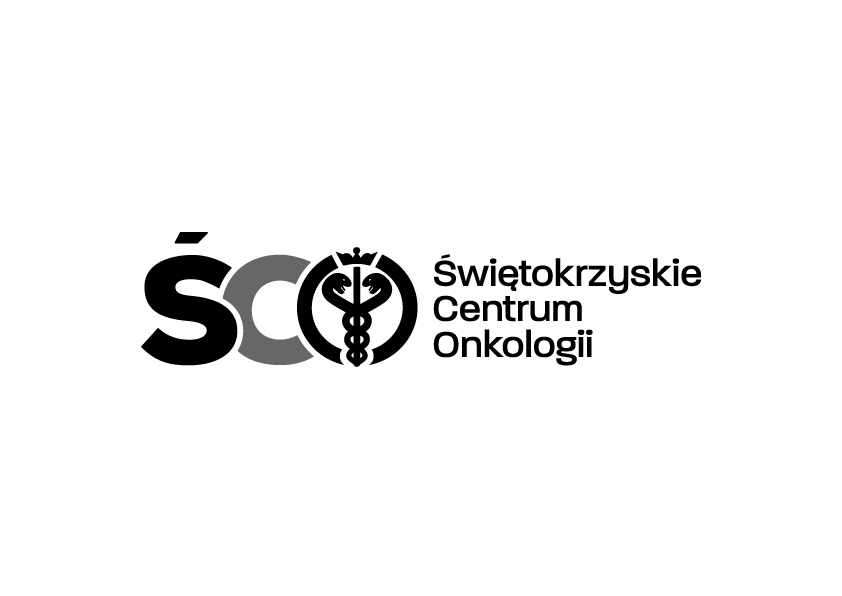 Adres: ul. Artwińskiego 3C, 25-734 Kielce  Sekcja Zamówień Publicznychtel.: (0-41) 36-74-474   fax.: (0-41) 36-74-071strona www: http://www.onkol.kielce.pl/ Email:zampubl@onkol.kielce.plKielce  dn. 11.10.2018 r.AZP 102/18			              DO WSZYSTKICH ZAINTERESOWANYCHDyrekcja Świętokrzyskiego Centrum Onkologii Kielcach  informuje, iż podjęła decyzję o wykonaniu w okresie zimowym 2018/2019 odśnieżania dróg wewnętrznych i parkingów przez firmę:Import – Export Andrzej Grygiel, ul. Piekoszowska 116B/11, 25-632 Kielceza cenę:Koszt  netto: 95,00 zł. 1 roboczogodziny odśnieżania bez posypywania piaskiem              Koszt brutto: 102,60 zł. 1 roboczogodziny odśnieżania bez posypywania piaskiem  	Koszt netto:  120,00 zł. 1 roboczogodziny posypywania piaskiem z solą  zł z uwzględnieniem zużytego materiału               Koszt brutto: 129,60 zł. 1 roboczogodziny posypywania piaskiem z solą zł z uwzględnieniem             zużytego materiału  Z poważaniemZ-CA DYREKTORA					DS. TECHNICZNO – INWESTYCYJNYCH					MGR INŻ. WOJCIECH CEDRO